Πληροφορίες:         575ΚΟΙΝ:	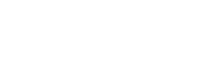 Πίνακας Αποδεκτών: